« Jusqu’à ce que la dette nous sépare »(‘Til Debt Do us Part)Slice.ca, Video, Til Debt, Season 1, Episode 3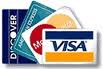 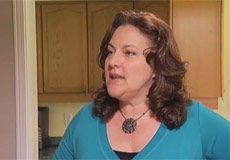 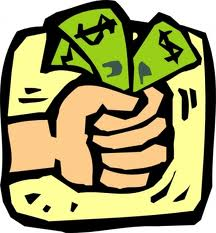 Réponde aux questions suivantes en EXPLIQUANT et JUSTIFIANT vos idées:1.	Quel est le but de cette émission ? Qu’est-ce que Gail Vaz-Oxlade (l’animatrice 	de l’émission) veut que ses clients saisissent de ses visites ?________________________________________________________________________________________________________________________________________________________________________________________________________________________________________________________________________________________________________________________________________________________________________________________________________________________________________________________________________________________________________________________________________________________________________________________2.	En cinq années, quel montant le couple va-t-il devoir s’il continue à dépenser 	comme d’habitude ?_______________________________________________________________________3.	Que penses-tu du fait que cette famille gagne plus de $100,000 chaque année et 	elle est quand même endettée par des milliers de dollars ? _________________________________________________________________________________________________________________________________________________________________________________________________________________________________________________________________________________________________________________________________________________________________________________________________________________________________________________________________________________________________________________4.	Que pensais-tu des stratégies et des conseils de Gail ? (Régime de cash, sans 	cartes crédits, modère les dépenses, etc). Penses-tu qu’ils étaient efficaces ?__________________________________________________________________________________________________________________________________________________________________________________________________________________________________________________________________________________________________________________________________________________________________________________________________________________________________________5.	Selon toi, pourquoi les gens s’endettent ? Quels facteurs leurs poussent à dépenser 	de manière incontrôlable ?________________________________________________________________________________________________________________________________________________________________________________________________________________________________________________________________________________________________________________________________________________________________________________________________________________________________________________________________________________________________________________________________________________________________________________________6.	Qu’as-tu appris de cette émission ?_______________________________________________________________________________________________________________________________________________________________________________________________________________________________________________________________________________________________________________________________________________________________________________________________________________________________________________________________________________________________________________________________________________________________________________________________________________________________________________________________